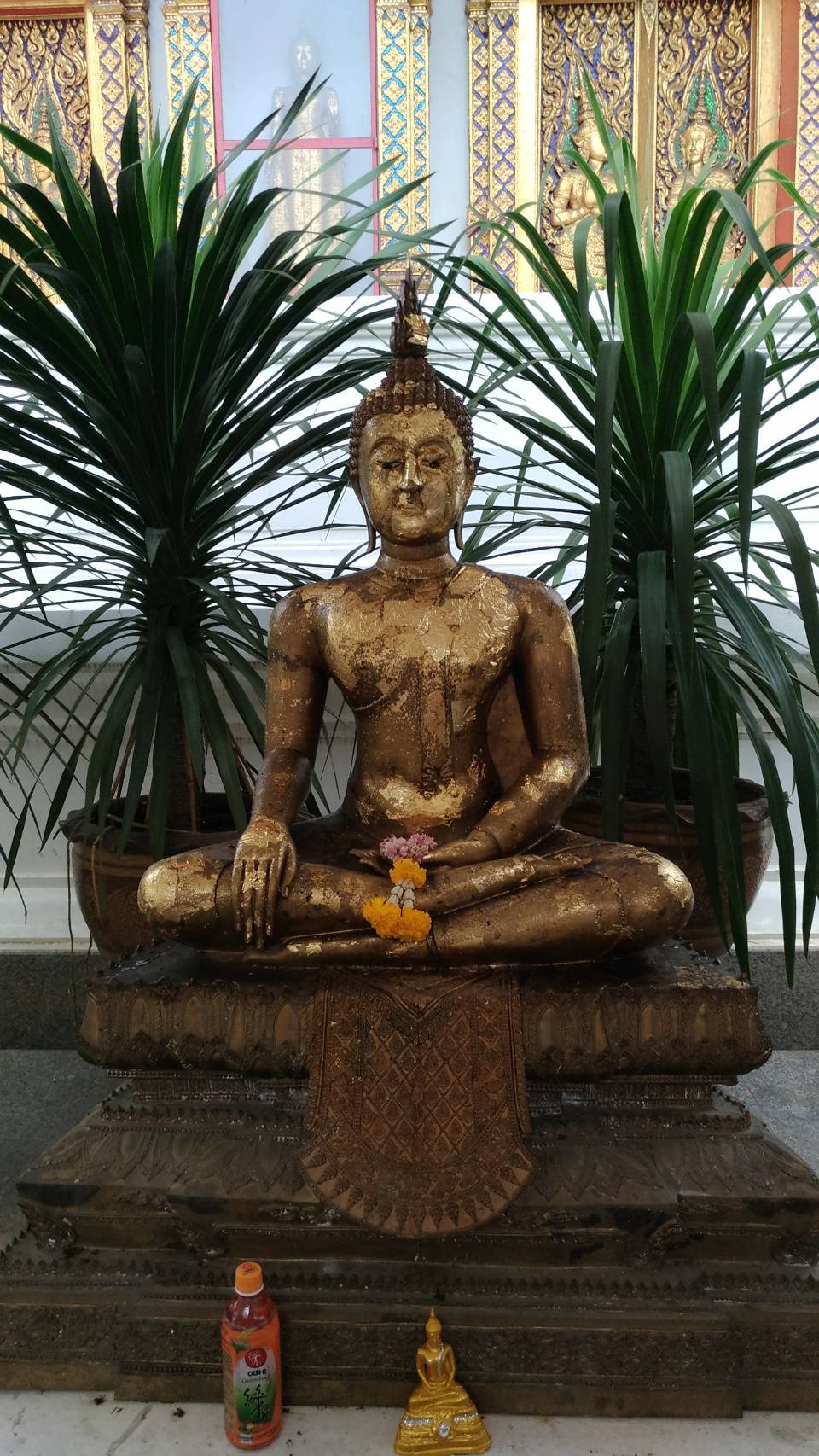 พระพุทธรูปหน้าโรงเรียน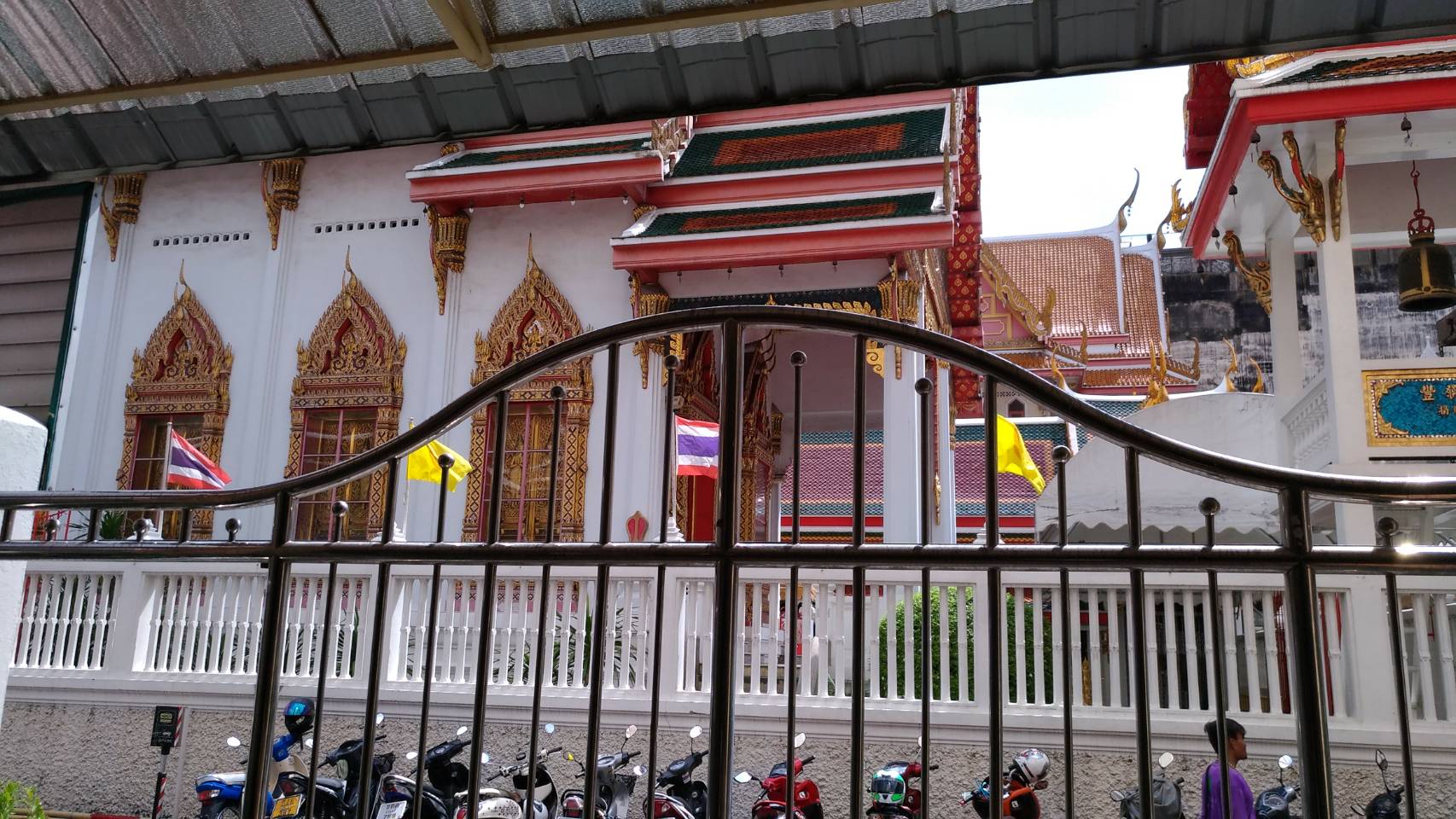 